Anmeldung für die Früh- und Spätbetreuung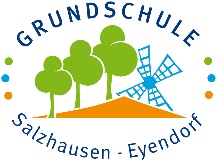 im 2. Schulhalbjahr 2019/20Liebe Eltern!Im Rahmen der verlässlichen Grundschule bieten wir bei Bedarf in der 1. und 6. Stunde Betreuung an. Da unsere Möglichkeiten begrenzt sind, bitten wir Sie, Ihr Kind nur für die Betreuung anzumelden, wenn Sie tatsächlich, z.B. aus beruflichen Gründen, Bedarf haben.Die Anmeldung für die Betreuung ist verbindlich für ein Halbjahr, danach muss Ihr Kind neu angemeldet werden.Achtung: Wir nehmen aus organisatorischen Gründen nur Anmeldungen an, die bis zum Mittwoch, den 12.2.2020 bei der Klassenlehrerin abgegeben wurden. Sollte sich im Laufe des Halbjahres dringender regelmäßiger (!) Betreuungsbedarf ergeben, wenden Sie sich bitte direkt an die Klassenlehrerin!Vor- und Zuname des Kindes: __________________________Klasse:____________Anschrift: __________________________    Telefon: _____________________           Mein Kind benötigt KEINE Früh- oder Spätbetreuung. Mein Kind benötigt an folgenden Tagen Frühbetreuung von 7.50 bis 8.35 Uhr (bitte nicht pauschal alle Tage ankreuzen, sondern diese mit dem neuen Stundenplan Ihres Kindes abgleichen!!):Mo		Di		Mi		Do		FrMein Kind benötigt an folgenden Tagen Spätbetreuung von 12.25 bis 13.15 Uhr (bitte nicht pauschal alle Tage ankreuzen, sondern diese mit dem neuen Stundenplan Ihres Kindes abgleichen!!):Mo		Di		Mi		Do		FrAußerdem gibt es an unserer Schule eine kostenpflichtige Betreuung bis 17 Uhr, die Schulkindbetreuung der Interessengemeinschaft e.V.Da die Plätze in dieser Einrichtung begrenzt sind, melden Sie sich bei Bedarf bitte sofort bei: Monika Rath, Tel: 04171 6016450 Email: anmeldung@ig-schulkindbetreuung.de